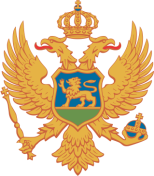 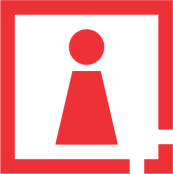 C R N A   G O R AAGENCIJA ZA ZAŠTITU LIČNIH PODATAKAI SLOBODAN PRISTUP INFORMACIJAMABr. 06-11-7488- 4/21Podgorica, 02.12.2021.Odlučujući po Zahtjevu, br. 06-11-7488-1/21 od 07.10.2021. godine, upućenog od strane Fonda PIO, kojim se od Agencije za zaštitu ličnih podataka i slobodan pristup informacijama traži mišljenje vezano za zahtjev Ministarstva ekonomskog razvoja koje je ovaj Fond obavijestilo da je u postupku izrade legislative čija izrada bi trebala omogućiti isplatu otpremnine bivšim radnicima koji nisu ostvarili to pravo, kao i da je potrebno uporediti spisak bivših radnika KAP-Podgorica, Prerade-Podgorica, Kovačnice-Podgorica, Rudnika boksita Nikšić, Metalca Montavar Nikšić i Fabrike elektroda „Piva“- Plužine sa dokumentacijom Fonda PIO kako bi im mogli dostaviti informaciju da li su i kada predmetni bivši radnici osvarili prava iz penzijskog i invalidskog osiguranja, te da li su u obavezi da dostave iste shodno Zakonu o zaštiti podataka o ličnosti, Savjet Agencije je na sjednici održanoj dana 02.12.2021. godine donio sljedeće M I Š LJ E NJ EDostavljanje podataka od strane Fonda PIO po zahtjevu Ministarstva ekonomskog razvoja, da li su i kada bivši radnici KAP-Podgorica, Prerade-Podgorica, Kovačnice-Podgorica, Rudnika boksita Nikšić, Metalca Montavar Nikšić i Fabrike elektroda „Piva“- Plužine ostvarili prava iz penzijskog i invalidskog osiguranja, bez saglasnosti lica čiji se podaci obrađuju nije u skladu sa Zakonom o zaštiti podataka o ličnosti.Prednje navedeni podaci mogu se dostaviti za potrebe Ministarstva ekonomskog razvoja na korišćenje u cilju izrade legislative u obliku koji ne otkriva identitet lica, radi obrade u statističke svrhe, dostavljanjem ukupnog broja lica koja su ostvarila prava iz penzijskog i invalidskog osiguranja.O b r a z l o ž e nj eAgenciji za zaštitu ličnih podataka i slobodan pristup informacijama obratio se Fond PIO Zahtjevom kojim se traži mišljenje vezano za zahtjev Ministarstva ekonomskog razvoja koje je ovaj Fond obavijestilo da je u postupku izrade legislative čija izrada bi trebala omogućiti isplatu otpremnine bivšim radnicima koji nisu ostvarili to pravo, kao i da je potrebno uporediti spisak bivših radnika KAP-Podgorica, Prerade- Podgorica, Kovačnice- Podgorica, Rudnika boksita Nikšić, Metalca Montavar Nikšić i Fabrike elektroda „Piva“- Plužine sa dokumentacijom Fonda PIO kako bi im mogli dostaviti informaciju da li su i kada predmetni bivši radnici osvarili prava iz penzijskog i invalidskog osiguranja, te da li su u obavezi da dostave iste shodno Zakonu o zaštiti podataka o ličnosti. Kako se u Zahtjevu navodi, članom 125 Zakona o penzijskom i invalidskom osiguranju propisano je da Fond vodi matičnu evidenciju o osiguranicima, obveznicima plaćanja doprinosa i korisnicima prava iz penzijskog i invalidskog osiguranja i da je shodno članu 138 obavezan dostaviti podatke osiguraniku, na njegov zahtjev. Takođe, u Zahtjevu se navodi da Zakon ne uređuje dalje dostavljanje podataka iz evidencija, budući da se radi o ličnom pravu. Postupajući u skladu sa članom 50 tačka 3 Zakona o zaštiti podataka o ličnosti - ZZPL („Sl. List CG“, br. 79/08, 70/09, 44/12 i 22/17) u kojem se navodi da Agencija daje mišljenja u vezi sa primjenom ovog zakona, a na osnovu predmetnog zahtjeva, Savjet Agencije je mišljenja da dostavljanje podataka od strane Fonda PIO po zahtjevu Ministarstva ekonomskog razvoja, da li su i kada bivši radnici KAP-Podgorica, Prerade-Podgorica, Kovačnice-Podgorica, Rudnika boksita Nikšić, Metalca Montavar Nikšić i Fabrike elektroda „Piva“- Plužine ostvarili prava iz penzijskog i invalidskog osiguranja, bez saglasnosti lica čiji se podaci obrađuju nije u skladu sa Zakonom o zaštiti podataka o ličnosti. Prednje navedeni podaci mogu se dostaviti za potrebe Ministarstva ekonomskog razvoja na korišćenje u cilju izrade legislative u obliku koji ne otkriva identitet lica, radi obrade u statističke svrhe, dostavljanjem ukupnog broja lica koja su ostvarila prava iz penzijskog i invalidskog osiguranja.Zakonom o zaštiti podataka o ličnosti u članu 2 propisano je da se lični podaci moraju obrađivati na pošten i zakonit način i da se ne mogu obrađivati u većem obimu nego što je potrebno da bi se postigla svrha obrade niti na način koji nije u skladu sa njihovom namjenom. U stavu 3 i 4 ovog člana propisano je da se lični podaci koji su prikupljeni u statističke ili naučne svrhe u skladu sa zakonom mogu obrađivati ukoliko su preduzete odgovarajuće mjere zaštite, kao i kad se lični podaci daju na korišćenje radi obrade u statističke ili naučno-istraživačke svrhe, ti podaci se moraju dati na korišćenje u obliku koji ne otkriva identitet lica. Rukovalac zbirke ličnih podataka nije u obavezi da obavijesti lice na koje se podaci odnose kad se lični podaci daju na korišćenje za statističke ili naučno – istraživačke svrhe, shodno članu 21 stav 2 ovog Zakona. Uslovi za obradu ličnih podataka sadržani su u članu 10 ovog Zakona kojim je propisano da se obrada ličnih podataka može vršiti ukoliko za to postoji pravni osnov u zakonu ili po prethodno dobijenoj saglasnosti lica čiji se lični podaci obrađuju, koja se može opozvati u svakom trenutku. Članom 17 Zakona se propisuje da ukoliko su ispunjeni uslovi iz čl. 10 i 13 ovog zakona, rukovalac zbirke ličnih podataka mora trećoj strani, odnosno korisniku ličnih podataka, na njegov zahtjev, dati lične podatke koji su mu potrebni.Zakonom o penzijskom i invalidskom osiguranju ("Sl. list RCG", br. 054/03, 039/04, 061/04, 079/04, 081/04, 029/05, 014/07, 047/07, "Sl. list CG", br. 012/07, 013/07, 079/08, 014/10, 078/10, 034/11, 039/11, 040/11, 066/12, 036/13, 038/13, 061/13 od 30.12.2013, 006/14, 060/14, 060/14, 010/15, 044/15, 042/16, 055/16, 080/20) u članu 125 propisano da Fond vodi matičnu evidenciju o osiguranicima, obveznicima plaćanja doprinosa i korisnicima prava iz penzijskog i invalidskog osiguranja, kao i da je Fond dužan da osiguraniku, na njegov zahtjev, izda uvjerenje o podacima unesenim u matičnu evidenciju o osiguranicima, shodno članu 138 ovog Zakona. Iz prednjeg jasno proizilazi da su prava iz penzijskog i invalidskog osiguranja lična prava i ne mogu se prenositi na druga lica, te da u konkretnom slučaju postoje zakonska ograničenja za dostavljanje predmetnih ličnih podataka Ministarstvu ekonomskog razvoja, shodno članu 17 Zakona o zaštiti podataka o ličnosti. Naime, Fond PIO kao rukovalac zbirke ličnih podataka koji čine matičnu evidenciju o osiguranicima, obveznicima plaćanja doprinosa i korisnicima prava iz penzijskog i invalidskog osiguranja, jedino može dostaviti podatke trećem licu, kao zakonskom korisniku ukoliko postoji jasan pravni osnov. Zakon o penzijskom i invalidskom osiguranju propisuje kojim subjektima je Fond obavezan dostaviti podatke, tj. osiguraniku, na njegov zahtjev u smislu člana 138 istog Zakona. Imajući u vidu prednje navedeno zaključuje se da podatke iz matične evidencije o osiguranicima može zahtijevati osiguranik na koga se podaci odnose, te shodno tome ne postoji osnov u Zakonu da Fond kao rukovalac zbirke Ministarstvu ekonomskog razvoja, kao trećem licu u smislu člana 17 Zakona, dostavlja podatke da li su i kada bivši radnici privrednih društava navedenih u Zahtjevu ostvarili prava iz penzijskog i invalidskog osiguranja. Takođe, za svoj rad ovaj Fond odgovara Vladi Crne Gore, te organ državne uprave nadležan za poslove penzijskog i invalidskog osiguranja, odnosno drugostepeni organ koji nalaže dalje radnje i postupak Fondu PIO kao prvostepenom organu je Ministarstvo finansija i socijalnog staranja, a ne Ministarstvo ekonomskog razvoja. S obzirom da Ministarstvo ekonomskog razvoja nema zakonom propisanu mogućnost za obradu prednje navedenih podataka, primjenom člana 10 stav 2 ZZPL, Savjet Agencije smatra da se ista može vršiti samo uz prethodno postojanje saglasnosti lica čiji se podaci obrađuju. Saglasnost je slobodno data izjava u pisanoj formi ili usmeno na zapisnik, kojom lice nakon što je informisano o namjeni obrade, izražava pristanak da se njegovi lični podaci obrađuju za određenu namjenu (član 9 stav 1 tačka 6 ZZPL), te u skladu sa tim, kada lice dobrovoljno daje svoje lične podatke, nakon što je prethodno upoznato sa svrhom obrade, smatra se da se obrada podataka vrši na zakonit način. S tim u vezi, saglasnost lica se može obezbijediti na način što će se ovo Ministarstvo obratiti Fondu PIO kao rukovaocu zbirke zahtjevom za dostavljanje ličnih podataka koji su mu potrebni, u kom slučaju je Fond dužan da pribavi saglasnost tih lica i da na jasan i transparentan način da obavještenje koja vrsta ličnih podataka i u koju svrhu se obrađuje. Fond PIO, kao rukovalac zbirke ličnih podataka mora da obezbijedi da se obrada ličnih podataka vrši u skladu sa načelima zakonitosti, srazmjernosti i svrsishodnosti, shodno članu 2 Zakona o zaštiti podataka o ličnosti. Imajući u vidu da Ministarstvo ekonomskog razvoja predmetne lične podatke zahtijeva u cilju izrade legislative kojom bi se trebala omogućiti isplata otpremnine bivšim radnicima navedenih društava koji nisu ostvarili to pravo, Savjet Agencije nalazi da Fond PIO može dostaviti statističke podatke kojim je utvrđen ukupan broj lica koja su ostvarila ovo pravo, a koji je sačinjen od spiska lica iz svakog društva pojedinačno, u obliku kojim se ne otkriva identitet lica, odnosno bez navođenja podataka na osnovu kojih se može utvrditi identitet lica, kako bi se zaštitilo pravo na privatnost tih lica, u smislu člana 2 stav 3 i 4 ZZPL. Dakle, za obradu podataka u statističke ili naučno-istraživačke svrhe nije neophodna posebna saglasnost lica, već je potrebno da se anonimizuje identitet lica na koga se predmetni podaci odnose kako isti ne bi mogao bit određen ili odrediv, kao i da obrada ličnih podataka ne bi bila u većem obimu nego što je potrebno da bi se postigla svrha obrade, shodno članu 2 stav 2 Zakona o zaštiti podataka o ličnosti. Upoređivanjem spiska bivših radnika KAP-Podgorica, Prerade-Podgorica, Kovačnice-Podgorica, Rudnika boksita Nikšić, Metalca Montavar Nikšić i Fabrike elektroda „Piva“- Plužine sa dokumentacijom Fonda PIO na način na koji je izvršena adekvatna zaštita ličnih podataka omogućava se pristup dovoljnom obimu podataka koji je potreban za samu izradu legislative.    Na osnovu izloženog, Savjet Agencije je mišljenja istaknutog u dispozitivu.SAVJET AGENCIJE:Predsjednik, Sreten RadonjićDostavljeno:Podnosiocu zahtjevaOdsjeku za predmete i prigovore